Bitte um GeldLiebe      [Anrede]     , 

	    Ihr Kind braucht Geld für: 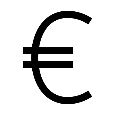 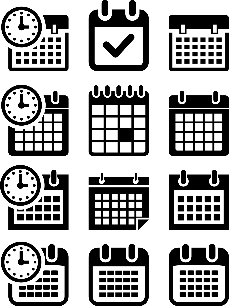 Bitte bezahlen Sie       [Betrag]      € bis            [Datum im Format TT.MM.JJ]     .Ihr Kind gibt das Geld           [Name Lehrperson]         . Mit freundlichen Grüßen     [Unterschrift]     □ Materialien□ Ausflug□ Klassenfest□ Kuchenbasar